Pielikums Priekules novada pašvaldības domes28.12.2017.lēmumam Nr.615 (prot.Nr.9)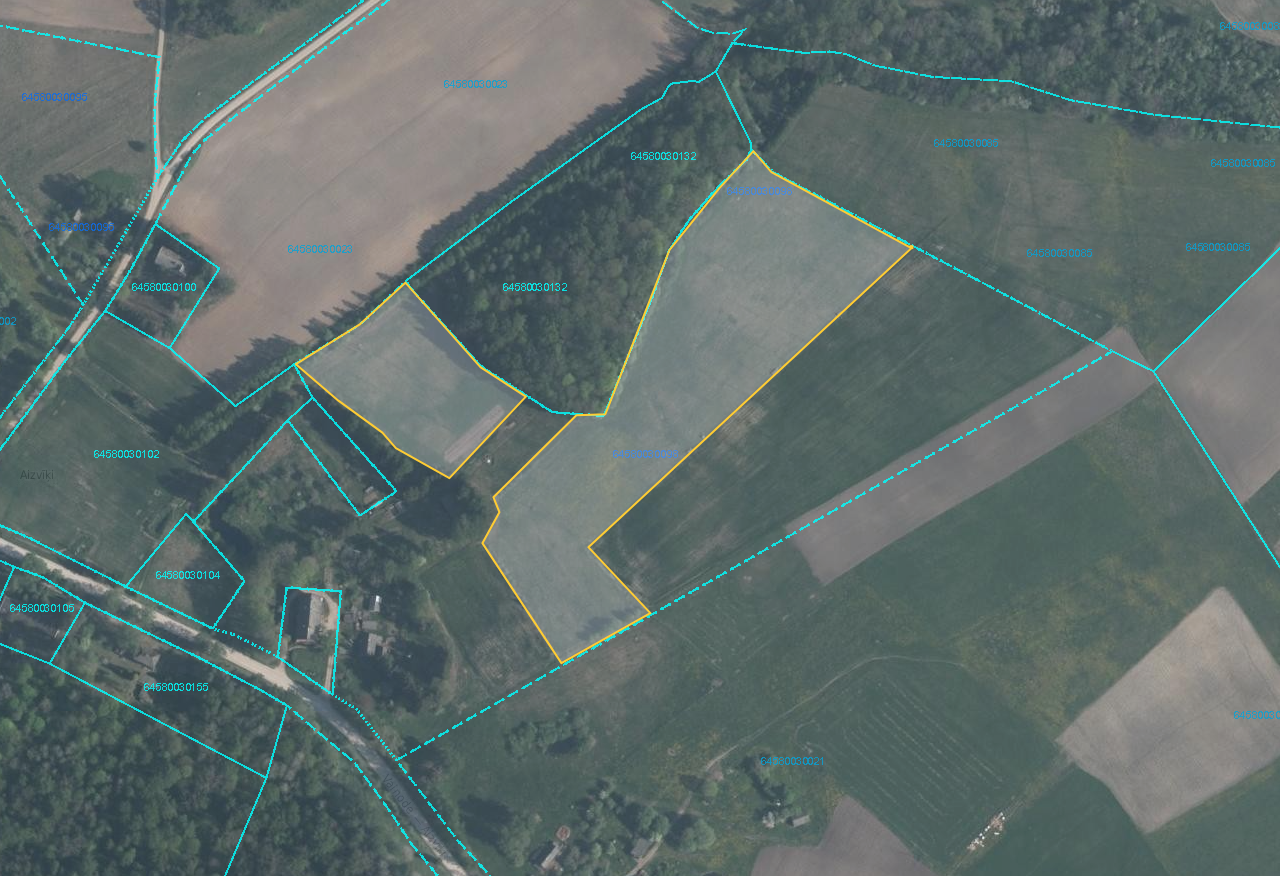 Zemes vienība “Pagasta palīgsaimniecības”, kadastra apzīmējums 6458 003 0098, Gramzdas pagastā